Отчет об исполнения бюджета сельского поселения Мичуринский сельсовет муниципального района Шаранский район Республики Башкортостан за 2020 год.Во исполнение положений статьи 264.2 Бюджетного кодекса Российской Федерации, положения о бюджетном процессе в муниципальном районе Шаранский район Республики Башкортостан, утвержденного решением Совета сельского поселения Мичуринский сельсовет муниципального района Шаранский район Республики Башкортостан 26.12.2018 г № 26/235 (с последующими изменениями):        1.Утвердить отчет об исполнении бюджета сельского поселения Мичуринский сельсовет муниципального района Шаранский район Республики Башкортостан за 2020 год по доходам в сумме 8420596,24 рубля, по расходам в сумме 8 140 750,29. 2. Настоящее решение вступает в силу со дня его официального опубликования.Председательствующий на заседании Совета сельского поселения Мичуринский  сельсовет муниципального района Шаранский районРеспублики Башкортостан                                                              В.Л.Имаевас. Мичуринск19.04.2021№ 21/180Башҡортостан РеспубликаһыШаран районымуниципаль районыныңМичурин ауыл Советыауыл  биләмәһе Советы452638, Мичурин ауылы,тел.(34769) 2-44-48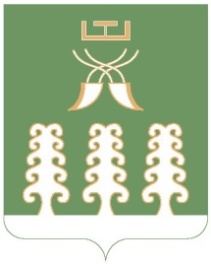 Республика Башкортостанмуниципальный районШаранский районСовет сельского поселенияМичуринский сельсовет452638, с.Мичуринск,тел.(34769) 2-44-48